Worksheet #1 – December 2016  - Wrapped With LoveFill in this worksheet as a thought starter before you watch the teaching module, it will help you uncover what’s going on for you and where to focus this month. No need to judge or edit your answers – whatever is top of mind is absolutely perfect.What are three words that sum up the Christmas season for you?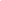 What have you got to get done?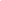 What are you looking forward to about Christmas 2016?
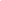 What are you secretly (or not so secretly!) dreading?
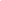 What are you feeling resentful/obligated about?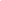 What is the best bit about Christmas?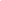 What’s the worst bit?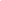 If you could change one thing about how you are spending Christmas this year what would it be?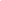 All good pretty lady! Watch the tutorial and come get involved in the challenges in the facebook group so up-level your wellbeing a teeny tiny bit each day, and glide through the festive season with ease and grace.


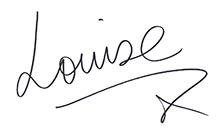 